Look Behind the NumbersQuestions about education from the General Social SurveyWhat is your confidence level in education?BY INCOME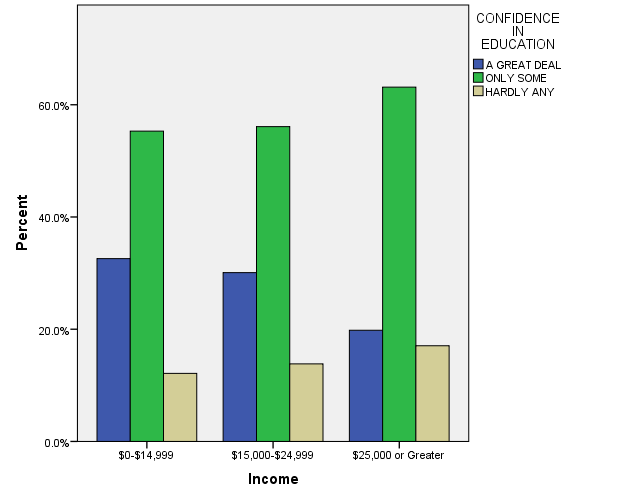 What is your interest level in local school issues?BY SEX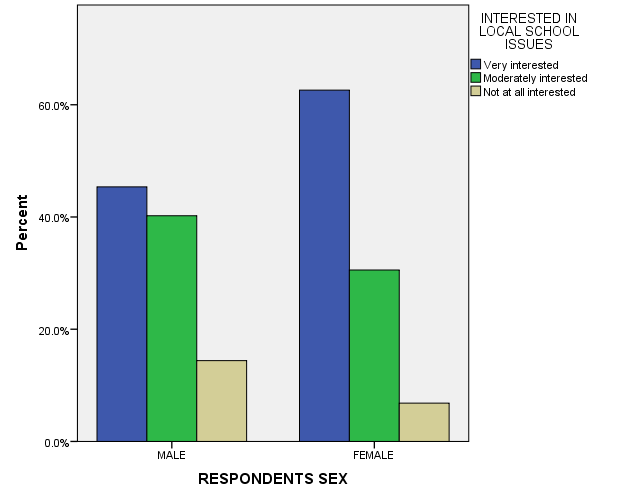 What is your interest level in local school issues?ALL REPONSES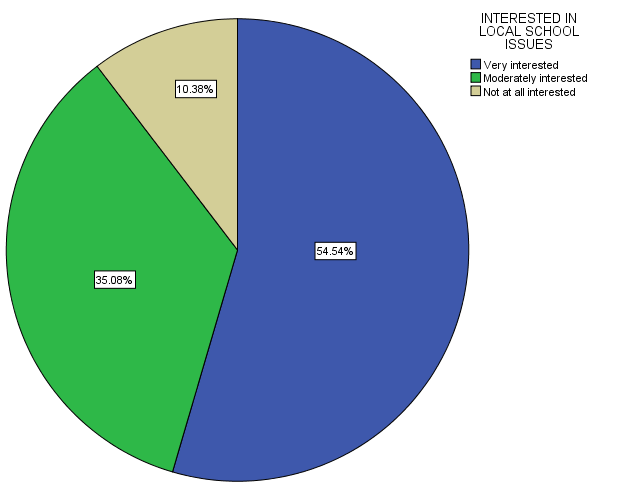 What is your confidence level in education?ALL RESPONSES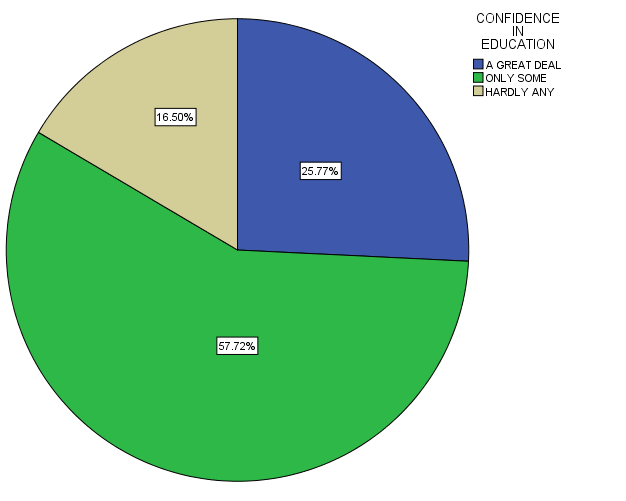 In the United States, do you think we’re spending too much money on improving the nation’s education system, too little money, or about the right amount?ALL REPONSES – CHANGE OVER TIME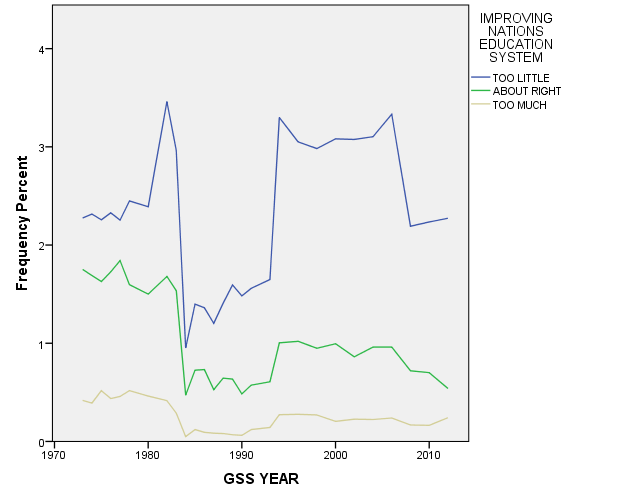 CONFIDENCE IN EDUCATION * Income CrosstabulationCONFIDENCE IN EDUCATION * Income CrosstabulationCONFIDENCE IN EDUCATION * Income CrosstabulationCONFIDENCE IN EDUCATION * Income CrosstabulationCONFIDENCE IN EDUCATION * Income CrosstabulationCONFIDENCE IN EDUCATION * Income CrosstabulationCONFIDENCE IN EDUCATION * Income CrosstabulationIncomeIncomeIncomeTotal$0-$14,999$15,000-$24,999$25,000 or GreaterTotalCONFIDENCE IN EDUCATIONA GREAT DEALCount437486203CONFIDENCE IN EDUCATIONA GREAT DEAL% within Income32.6%30.1%19.8%25.0%CONFIDENCE IN EDUCATIONONLY SOMECount73138274485CONFIDENCE IN EDUCATIONONLY SOME% within Income55.3%56.1%63.1%59.7%CONFIDENCE IN EDUCATIONHARDLY ANYCount163474124CONFIDENCE IN EDUCATIONHARDLY ANY% within Income12.1%13.8%17.1%15.3%TotalTotalCount132246434812TotalTotal% within Income100.0%100.0%100.0%100.0%INTERESTED IN LOCAL SCHOOL ISSUES * RESPONDENTS SEX CrosstabulationINTERESTED IN LOCAL SCHOOL ISSUES * RESPONDENTS SEX CrosstabulationINTERESTED IN LOCAL SCHOOL ISSUES * RESPONDENTS SEX CrosstabulationINTERESTED IN LOCAL SCHOOL ISSUES * RESPONDENTS SEX CrosstabulationINTERESTED IN LOCAL SCHOOL ISSUES * RESPONDENTS SEX CrosstabulationINTERESTED IN LOCAL SCHOOL ISSUES * RESPONDENTS SEX CrosstabulationRESPONDENTS SEXRESPONDENTS SEXTotalMALEFEMALETotalINTERESTED IN LOCAL SCHOOL ISSUESVery interestedCount211330541INTERESTED IN LOCAL SCHOOL ISSUESVery interested% within RESPONDENTS SEX45.4%62.6%54.5%INTERESTED IN LOCAL SCHOOL ISSUESModerately interestedCount187161348INTERESTED IN LOCAL SCHOOL ISSUESModerately interested% within RESPONDENTS SEX40.2%30.6%35.1%INTERESTED IN LOCAL SCHOOL ISSUESNot at all interestedCount6736103INTERESTED IN LOCAL SCHOOL ISSUESNot at all interested% within RESPONDENTS SEX14.4%6.8%10.4%TotalTotalCount465527992TotalTotal% within RESPONDENTS SEX100.0%100.0%100.0%INTERESTED IN LOCAL SCHOOL ISSUESINTERESTED IN LOCAL SCHOOL ISSUESINTERESTED IN LOCAL SCHOOL ISSUESINTERESTED IN LOCAL SCHOOL ISSUESINTERESTED IN LOCAL SCHOOL ISSUESINTERESTED IN LOCAL SCHOOL ISSUESFrequencyPercentValid PercentCumulative PercentValidVery interested54127.454.554.5ValidModerately interested34817.635.189.6ValidNot at all interested1035.210.4100.0ValidTotal99250.3100.0MissingIAP97249.2MissingDONT KNOW5.3MissingNA5.3MissingTotal98249.7TotalTotal1974100.0CONFIDENCE IN EDUCATIONCONFIDENCE IN EDUCATIONCONFIDENCE IN EDUCATIONCONFIDENCE IN EDUCATIONCONFIDENCE IN EDUCATIONCONFIDENCE IN EDUCATIONFrequencyPercentValid PercentCumulative PercentValidA GREAT DEAL34217.325.825.8ValidONLY SOME76638.857.783.5ValidHARDLY ANY21911.116.5100.0ValidTotal132767.2100.0MissingIAP63632.2MissingDK11.6MissingTotal64732.8TotalTotal1974100.0